Design and Simulation of Voltage Amplidyne System using Robust Control TechniqueMustefa Jibril 1, Messay Tadese 2, Eliyas Alemayehu Tadese 31. School of Electrical & Computer Engineering, Dire Dawa Institute of Technology, Dire Dawa, Ethiopia.2. School of Electrical & Computer Engineering, Dire Dawa Institute of Technology, Dire Dawa, Ethiopia3. Faculty of Electrical & Computer Engineering, Jimma Institute of Technology, Jimma, Ethiopia mustefazinet1981@gmail.comAbstract: In this paper, modelling designing and simulation of a simple voltage amplidyne system is done using robust control theory. In order to increase the performance of the voltage amplidyne system with H  optimal control synthesis and H optimal control synthesis via-iteration controllers are used. The open loop response of the voltage amplidyne system shows that the system can amplify the input 7 times. Comparison of the voltage amplidyne system with H optimal control synthesis and H optimal control synthesis via-iteration controllers to track a desired step input have been done. Finally, the comparative simulation results prove the effectiveness of the proposed voltage amplidyne system with H optimal control synthesis controller in improving the percentage overshoot and the settling time.[Mustefa Jibril, Messay Tadese, Eliyas Alemayehu Tadese. Design and Simulation of Voltage Amplidyne System using Robust Control Technique. Researcher 2020;12(8):13-17]. ISSN 1553-9865 (print); ISSN 2163-8950 (online). http://www.sciencepub.net/researcher. 3. doi:10.7537/marsrsj120820.03.Keywords: Amplidyne, H  optimal control synthesis controller, H  optimal control synthesis via -iteration controllerIntroductionAn amplidyne is an electromechanical amplifier invented prior to World War II by Ernst Alexanderson. It consists of an electric powered motor riding a DC generator. The signal to be amplified is carried out to the generator's field winding, and its output voltage is an amplified reproduction of the field current. The amplidyne is used in enterprise in excessive power servo and manage systems, to increase low power manage signals to control powerful electric powered motors. An amplidyne incorporates an electric powered motor which turns a generator on the identical shaft. Unlike an ordinary motor-generator, the cause of an amplidyne isn't always to generate a consistent voltage but to generate a voltage proportional to an Input current, to modify the input. The motor affords the power, turning the generator at a constant velocity, and the signal to be amplified is applied to the generator's field winding. Mathematical Modelling of the system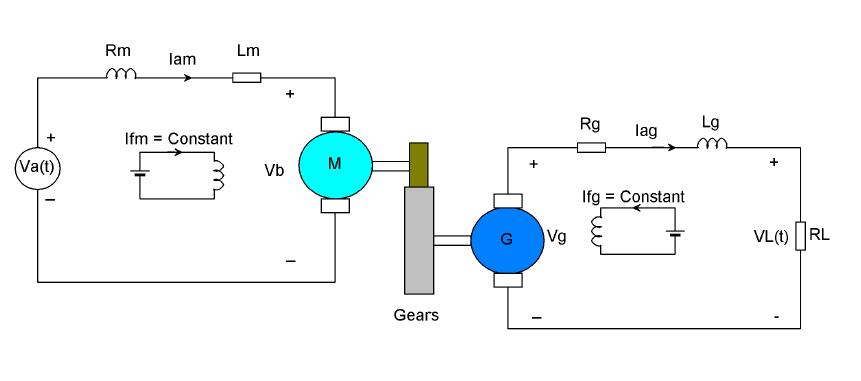 Figure 1 Voltage amplidyne systemThe Motor SideAssumeThe stator current is constant therefore the magnetic flux is constantThe motor torque is proportional to the armature current and the fluxThe voltage vb is proportional to the angular speed of the motorApplying KVL to the motor circuitSubstituting Equation (3) in to Equation (4) yields:The rotational equation of the motor isTaking the Laplace Transform of Equation (5) and Equation (6)Substituting Equation (8) into Equation (7) for Ia yields the transfer function between the input voltage and the output angular speedFor the generatorThe field current is constant therefore the flux is constantThe generated voltage is proportional to the angular speed, flux and field currentApplying KVL to the generator circuitSubstituting Equation (10) in to Equation (12) yields:Taking the Laplace Transform of Equation (13)The transfer function between the input angular speed and the output current isSimply the load voltage is Substituting Equation (16) in to Equation (15) yields:From the gear box relationSubstituting Equation (18) in to Equation (17) yields:The transfer function between the input motor voltages to the output load voltage is found by combining Equation (9) and Equation (19) which results:The parameters of the system is shown in Table 1 below.Table 1 System parameterThe transfer function of the system becomesAnd the state space representation becomes3. The Proposed Controllers Design2H  Optimal Control Synthesis Controller DesignH  optimal control synthesis solve the small-gain infinity-norm robust control problem; i.e., find a stabilizing controller F (s) for a system P (s) such that the closed-loop transfer function satisfies the infinity-norm inequality.The block diagram of the system with H  optimal control synthesis controller is shown in Figure 2 below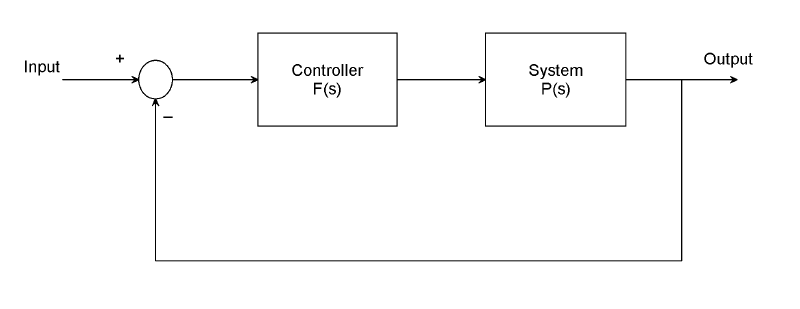 Figure 2 Block diagram of the system with H  optimal control synthesis controllerAn important use of the infinity-norm control theory is for direct shaping of closed-loop singular value Bode plots of control systems. In such cases, the system P (s) will typically be the plant augmented with suitable loop-shaping filters.The H  optimal control synthesis controller transfer function isH fOptimal Control Synthesis via -iteration Controller DesignH  optimal control synthesis via -iteration compute the optimal Hcontroller using the loop-shifting two-Riccati formulae. The output is the optimal “” for which the cost function can achieve under a preset tolerance. The search of optimal stops whenever the relative error between two adjacent stable solutions is less than the tolerance specified. For most practical purposes, the tolerance can be set at 0.01 or 0.001. The block diagram of the system with H  optimal control synthesis via -iteration controller is shown in Figure 3 below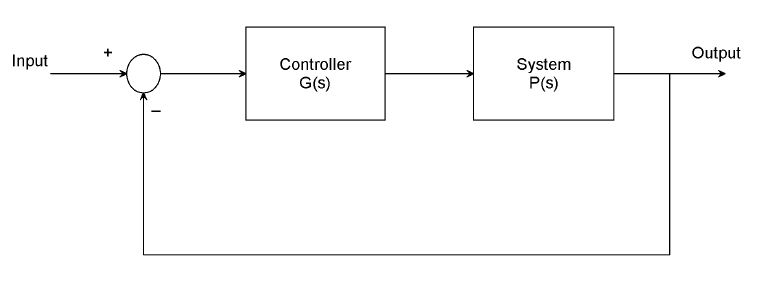 Figure 3 Block diagram of the system with H  optimal control synthesis via -iteration controllerThe H  optimal control synthesis via -iteration controller transfer function isResult and DiscussionVoltage Amplidyne System Open Loop ResponseThe Simulink model of the open loop voltage amplidyne system and the simulation result of the system for a constant motor voltage input of 30 volt is shown in Figure 4 and Figure 5 respectively.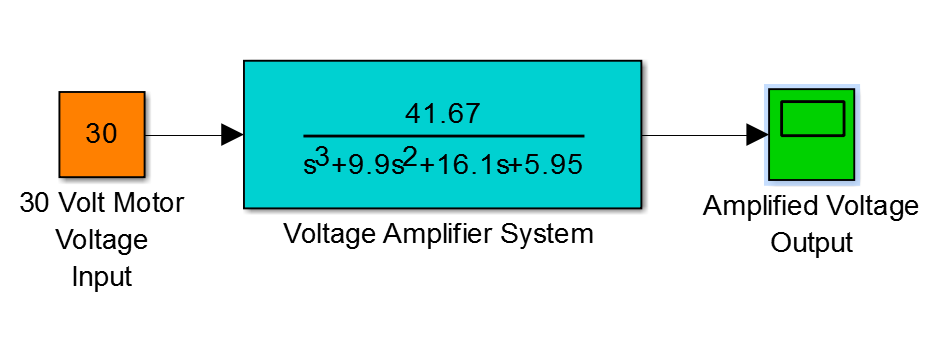 Figure 4 Simulink model of the open loop voltage amplidyne system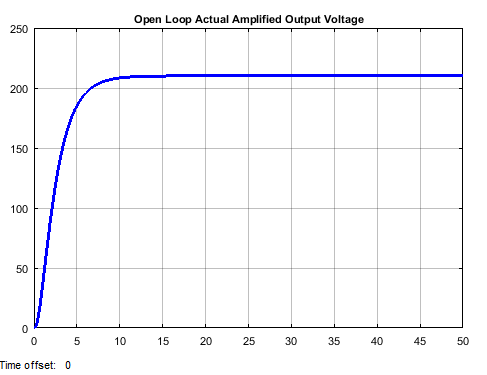 Figure 5 Simulation resultThe simulation result shows that the amplidyne output voltage is 210 volt which amplifies the voltage 7 times.Comparison of the Proposed Controllers for Tracking a Desired Step Amplidyne VoltageThe Simulink model of the voltage amplidyne system with H  optimal control synthesis and H  optimal control synthesis via -iteration controllers are shown in Figure 6 below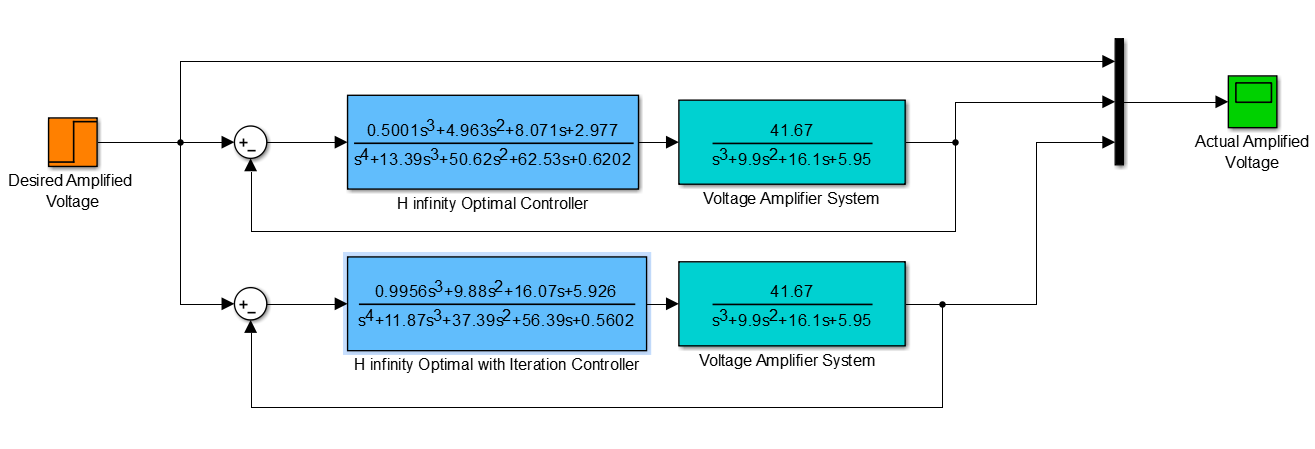 Figure 6 Simulink model of the voltage amplidyne system with H  optimal control synthesis and H  optimal control synthesis via -iteration controllersThe simulation result of the voltage amplidyne system with H  optimal control synthesis and H  optimal control synthesis via -iteration controllers for tracking a desired step (from 0 to 220 V) input is shown in Figure 7 below.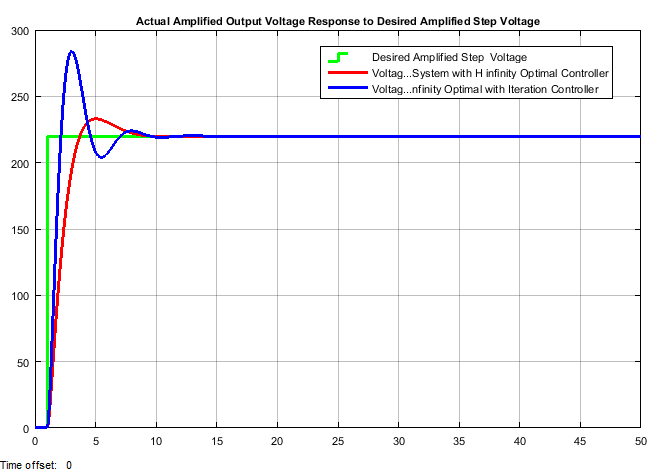 Figure 7 Simulation resultThe performance data of the rise time, percentage overshoot, settling time and peak value is shown in Table 2.Table 2 Step response dataConclusionIn this paper, a simple voltage amplidyne system is designed using a DC motor generator combination. In order to improve the performance of the system, a robust control technique with H  optimal control synthesis and H  optimal control synthesis via -iteration controllers are used. The open loop response of the system shows that a 7 time’s amplification voltage is gained. The comparison of the proposed controllers is done to track a desired step amplified voltage and the results proves that the system with H  optimal control synthesis controller improves the settling time and the percentage overshoot than the system with H  optimal control synthesis via -iteration controller.ReferenceDalya H. et al. “Generating High Voltage DC with Cockcroft-Walton Voltage Multiplier for Testing Locally Assemble Electric Field Sensor” IOP Conference Series: Materials Science and Engineering, Vol. 518, Issue 4, 2019.S Settar et al. “Analysis Study in Principles of Operation of DC Machine” Journal of Advanced Research in Dynamical and Control Systems, Vol. 10, Issue 2, pp. 2323-2329, 2018.Shulong Tan et al.”Modeling Framework of Voltage Source Converters Based on Equivalence with Synchronous Generator” Journal of Modern Power Systems and Clean Energy, Vol. 6, Issue 1, pp. 1291-1305, 2018.W.G. Heffron et al. “Effect of a Modern Amplidyne Voltage Regulator on Underexcited Operation of Large Turbine Generators [includes discussion]” IEEE Transactions, Vol. 71, Issue 3, 2017.Abulfazl H. et al. “Design and Implementation of Direct Power Control System for Brushless DC Generator in Standalone DC Applications” Journal of Electric Power Components and Systems, Vol. 45, Issue 7, 2017.J. L. Bower “Fundamentals of the Amplidyne Generator” IEEE Transactions, Vol. 64, Issue 12, 2016.8/16/2020NoParameterSymbolValue1Motor coil inductance18 H2Motor coil resistance27 ohm3Moment of inertia of the motor664Damping coefficient of the motor285Generator Coil inductance16 H6Generator coil resistance28 ohm7Load resistance100 ohm8Torque constant of the motor89Voltage constant of the motor1610Voltage constant of the generator1811Gear ratio55NoPerformance DataH  optimalH  optimal via -iteration1Rise time2.1 sec2 sec2Per. overshoot4.54 %22.72 %3Settling time9 sec11 sec4Peak value V